25. Grupa „Misie”     23.06.2020.Temat kompleksowy: WakacjeTemat dnia: Nad morzem.- „Co było na obrazku?” – praca z obrazkiem – rozwijanie percepcji i pamięci wzrokowej. Pokazujemy dziecku dowolny obrazek, po chwili odwracamy go na drugą stronę i pytamy się „Co było na obrazku?”- Piosenka na powitanie „Dzień dobry”Dzień dobry, dzień dobry ,wszyscy się witamy (pokazujemy na dzieci)
dzień dobry , dzień dobry, dobry humor mamy (rysujemy palcem uśmiech na twarzy)
dzień dobry , dzień dobry, słońce jasno świeci (pokazujemy słoneczko w górze)
dzień dobry , dzień dobry, pani wita dzieci (pokazujemy na siebie)
dzień dobry , dzień dobry, podaj prawą rękę  (wyciągamy prawą rękę )
dzień dobry , dzień dobry, zaśpiewaj piosenkę (dłoń składamy w mikrofon)
dzień dobry , dzień dobry, jest bardzo wesoła ( kręcimy rękoma młynek)
dzień dobry , dzień dobry, zróbmy wszyscy koło (rysujemy koło)- zestaw ćwiczeń porannych nr 40 – doskonalenie koordynacji ruchowej„Delikatnie” – lekki bieg w dowolnych kierunkach„W górę i w dół” – dzieci stoją w lekkim rozkroku. Na „raz” powoli podnoszą ręce do góry i robią wdech, na „dwa” opuszczają ręce, robią wydech.„Hop, hop” – w rytm klaśnięć dzieci przeskakują z jednej nogi na drugą      i jednocześnie klaszczą. „Swobodnie” – w swobodnym zwisie tułowia dzieci naprzemiennie dotykają prawa rękę lewej stopy a lewą ręką prawej stopy.- 1. „Skarby znad morza” – rozpoznawanie przedmiotów znad morza, czytanie globalne„Skarby znad morza” – zabawa dydaktyczna – wielozmysłowe rozpoznawanie przedmiotów- Czy znasz te przedmioty?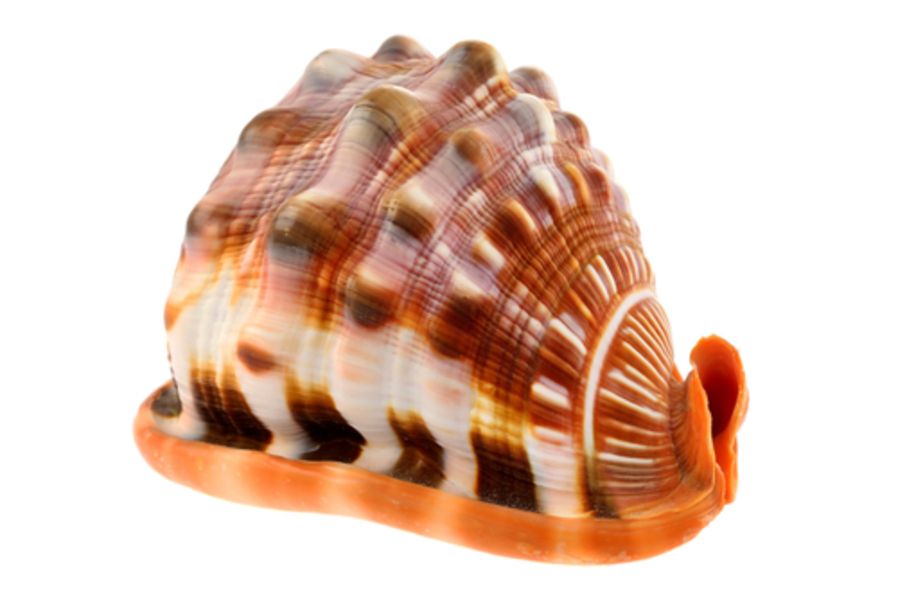 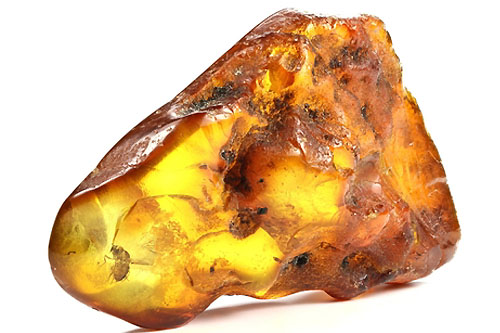 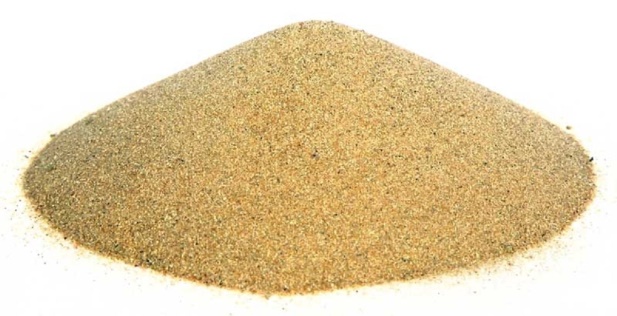 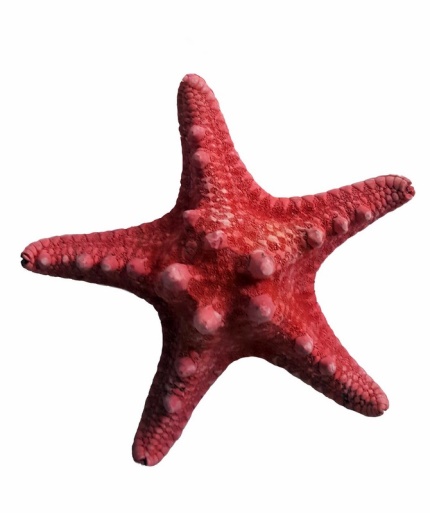 - Powiedz, jak się nazywają?- Połącz napis z obrazkiem.muszla,   rozgwiazda, piasek,  bursztyn- Dotknij ręką piasku oraz muszli – powiedz, jakie są w dotyku, czy mają zapach?„Wyjeżdżam nad morzę i pakuję…” – zabawa pamięciowa. Technika niedokończonych zdań.  Dziecko mówi „Wyjeżdżam nad morze i pakuję…”i kończy dodając do każdego zdania jeden przedmiot więcej, starając się nie mylić kolejności.(okulary, leżak, koc, materac, kąpielówki, olejek do opalania)„Wakacje nad morzem” – film edukacyjny – poznanie zasad bezpieczeństwa dzieci nad wodą https://www.youtube.com/watch?v=N4X0RhlMf7YPokoloruj  te przedmioty, które zabieramy na morze.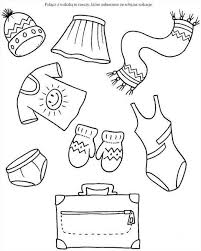 - wykonaj ćwiczenie w KP4.38 – doskonalenie percepcji wzrokowej i zdolności grafomotorycznych, pobudzanie kreatywności.- 2.  zestaw ćwiczeń gimnastycznych nr 40 – ukazanie korzyści dla organizmu wynikających z ćwiczeń gimnastycznych i zabaw ruchowych.„Rajd rowerowy” – dzieci leżą na plecach i naśladują jazdę na rowerze. Wjeżdżają pod górkę – zwalniają, zjeżdżają z górki – przyspieszają, jada po prostej – bardzo szybko.„Łodzie” – dzieci siedzą po turecku na kocyku , ręce to wiosła. Odpychają się rękoma i płyną łodzią na wakacje.„Pszczółki do ula” – dzieci naśladują pszczoły. Na hasło „Pszczółki na łące” biegają swobodnie, na hasło „Pszczółki do ula”  chowają się do domków, zrobionych z uniesionych nad głową rąk w przysiadzie.„Samolot” – na hasło „samolot leci”  dzieci rozkładają ręce na boki                 i naśladują lot samolotu, na hasło „samolot ląduje”  kładą się na podłodze z rękoma rozłożonymi na boki.- „Morze i plaża” – praca plastyczna. Dzieci malują farbami morze i plażę. Mogą do pracy dokleić piasek.- Piosenka „Kolorowa rybka” https://www.youtube.com/watch?v=sdcJPxuJkl8- „Rytmy” – kolorowanie sekwencji. Pokoloruj gąsienice według wzoru.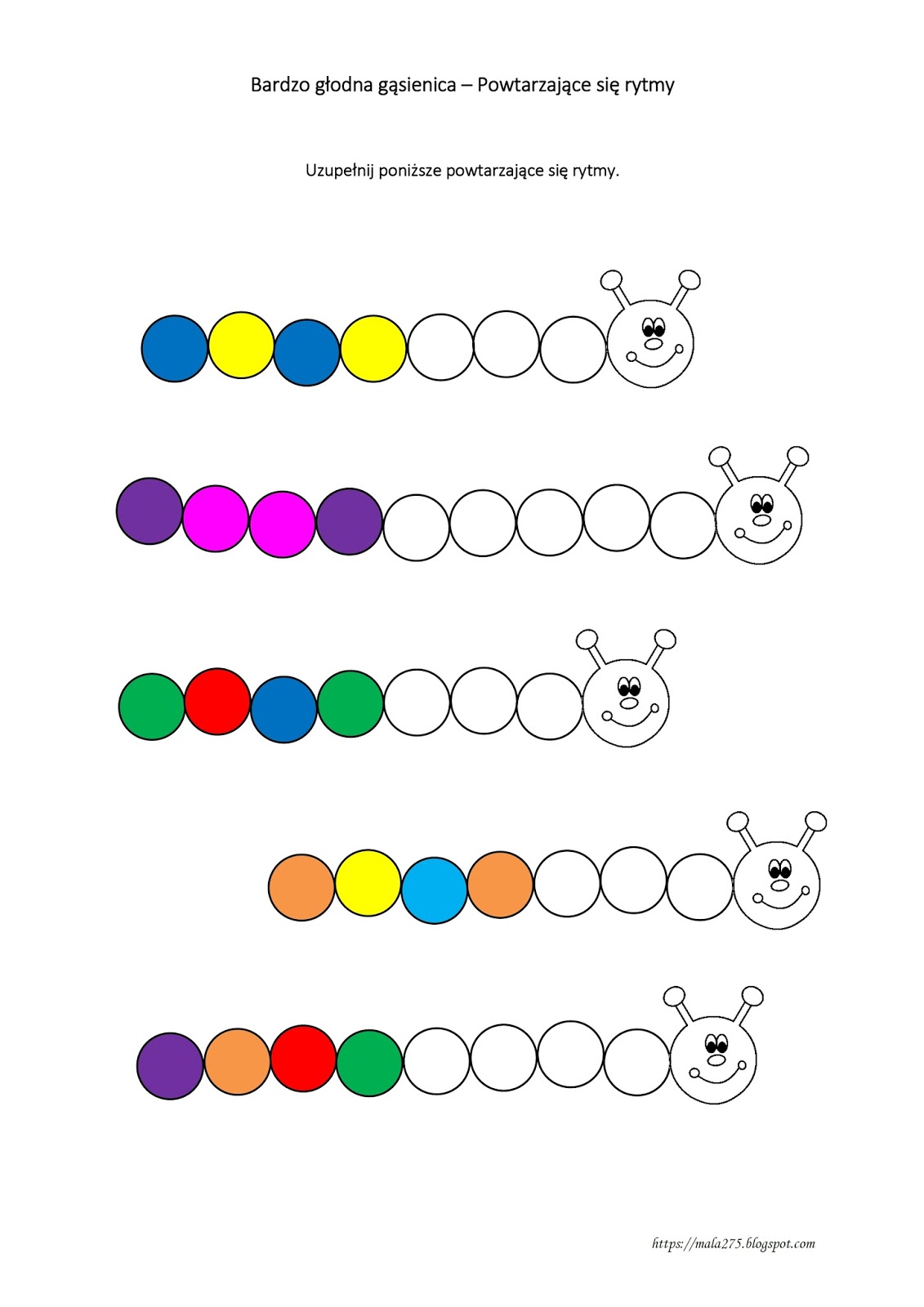 